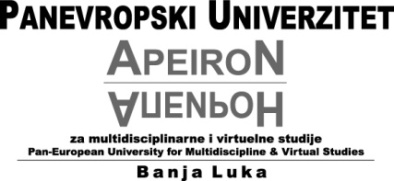 IZVJEŠTAJ O REALIZACIJI  ZAVRŠNE GODINE MASTER STUDIJA(član 114.stav 4. Pravila studija drugog ciklusa)IZVJEŠTAJ O REALIZACIJI  INDIVIDUALNOG PLANA I PROGRAMA (IPP)Prezime i ime studenta:Broj indeksa:Naziv studijskog programa:Uža naučna oblast:Školska godina:Upisani semestar:Imenovani mentor:Odluka NNV FPE o imenovanju mentora br:IZVJEŠTAJNI PERIODIZVJEŠTAJNI PERIODSEMESTARVRSTA / NAZIV IZVRŠENE AKTIVNOSTI U IZVJEŠTAJNOM PERIODUUKUPNO OSTVARENO ECTS-bodovaIZVORI VERIFIKACIJE:NASTAVNIK  / MENTOR / OSTALOI-IIPOLOŽEN OBAVEZNI PROGRAM - PREDMETI(Teorijsko metodološki obavezni blok)I-III-III-III-IIPOLOŽEN IZBORNI PROGRAM -PREDMETI(Specijalističko aplikativni izborni blok)I-III-III-III-III-IIISTRAŽIVAČKO AKCIONI BLOKI-IIISTRAŽIVANJE U OKVIRU MASTER RADAIzvršeno u skladu sa usvojenim planom istraživanja - GANTOGRAMOMI-IIIIMASTER / ZAVRŠNI RAD-IIMASTER / ZAVRŠNI RADUsvojena tema: -Usaglašena završna verzija master rada - POZITIVNO MIŠLJENJE MENTORA  UKUPNO OSTVARENO ECTS BODOVA:UKUPNO OSTVARENO ECTS BODOVA:VERIFIKACIJA ODLUKA:Izvještaj pripremio:Broj izvještaja:Datum usvajanja izvještaja od Naučno nastavnog vijeća:VERIFIKACIJA ODLUKA:MENTOR: IPP - _._ - __/ 20__ODOBRIODEKAN FAKULTETA:ODOBRIODEKAN FAKULTETA:SVOJERUČNI POTPIS DEKANA FAKULTETA: